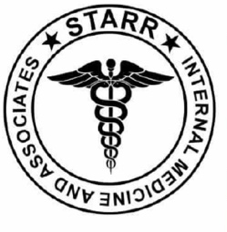 Medical Records Release FormAttention:______________________________________________________________________________________________________________________________________________________________________________________________________________________________________________________Patient Name: _________________________________________Date of Birth: ____________________By signing this form, I authorize you to release confidential health information about me, by releasing a copy of my medical records, or a summary or narrative of my protected health information, to the physician/facility/entity listed below.Starr Internal Medicine and Associates Daniel Starr, MDJulie Starr, APRN8045 Spyglass Hill Road, Suite 105, Viera, FL 32940Ph: 321-610-4960   Fax: 321-610-4362The information you may release subject to this signed release is as follows:Complete records	   History and Physical 	  Progress NotesCare Plan		   Lab Reports		  Radiology ReportsPathology Reports 	   Treatment Record		  Operative ReportsHospital Records	   Medication Records	  Other (Please Specify):The purpose/reason for this release of information is as follows: ____Establish care/____Continuity of care_______________________________________________________________________________________________________________________________		________________________________Signature of Patient or Representative				Date__________________________________________Description of Personal Representative’s Authority 